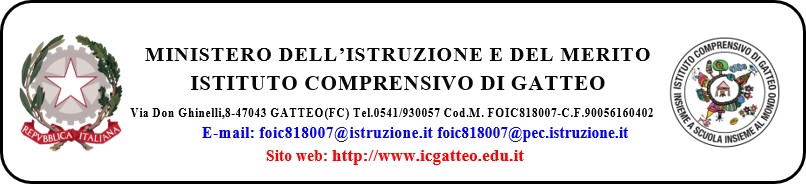 PIANO DI STUDI PERSONALIZZATO PER ALUNNI STRANIERI(PSP)SCUOLA PRIMARIA/ SCUOLA SECONDARIA DI I GRADOCLASSE:	SEZIONE:  	ANNO SCOLASTICO 20	/20 	NOTIZIE RELATIVE ALL'ALUNNOSCHEDA DI RILEVAZIONE DEL PERCORSO SCOLASTICOPRIMA RILEVAZIONE LINGUISTICA (da compilare entro il primo mese di frequenza dell’alunno)Comunicare oralmente: comprensione e produzioneULTERIORI OSSERVAZIONI DEL GRUPPO DOCENTEGli atteggiamenti non verbaliL’alunno straniero:Cerca il contatto visivo con i pari, con gli adultiRichiama l'attenzione anche ricorrendo ai messaggi e al linguaggio non verbaleSi muove nello spazio dell'aula a proprio agioSi muove negli spazi della scuola a proprio agio Osservazioni:Le relazioni in classe con i pari nei momenti scolastici, di intervallo e nel tempo extrascolastico (es. mensa, attività ludiche, sportive)L’alunno straniero:Spesso se ne sta in disparteLa classe ha un atteggiamento di chiusura nei suoi confrontiSpesso è solo nel tempo extrascolasticoViene cercato, interpellato per giocareRicerca gli altri per i giochi con esito positivo, chiede aiuto ai compagni con esito positivo Osservazioni:L 'apprendimento dell'alunnoL’alunno straniero:Arriva sereno a scuola e non mostra comportamenti di fuga o di rifiutoMostra interesse per l'attività scolastica (secondo le proprie preferenze e inclinazioni)Mostra interesse solo se sollecitato e sostenutoSi impegna nelle attività scolasticheAlterna momenti di fiducia in se stesso ad altri di scoraggiamentoÈ motivato ad apprendere, richiama attenzione, chiede spiegazioni, esprime dubbi e domande Osservazioni:La relazione tra la scuola e i genitori dell'alunno stranieroI genitori dell’alunno straniero:Sono presenti ai colloquiSono informati, partecipano alle iniziative scolasticheMantengono un costante rapporto con il corpo docenteSi vedono saltuariamente Osservazioni:AltroUlteriori osservazioni su specifici punti che gli insegnanti ritengono utile aggiungere.Ad esempio: far presente se il bambino ha usufruito di interventi di mediazione e alfabetizzazione linguistica ed esprimere la propria valutazione circa l'intervento, se ne ha tratto vantaggio, quali modificazioni ha prodotto, etc.NELLA CLASSE CURRICOLAREIl gruppo docente:I GENITORI  		 	LA FUNZIONE STRUMENTALE   	IL DIRIGENTE SCOLASTICOProf.ssa Imelda LambertiniCognome e nome:Cognome e nome:Cognome e nome:Luogo e data di nascita:Luogo e data di nascita:Luogo e data di nascita:Nazionalità:Nazionalità:Nazionalità:Data di arrivo in Italia:Data di arrivo in Italia:Data di arrivo in Italia:Data di iscrizione nel nostro Istituto:Data di iscrizione nel nostro Istituto:Data di iscrizione nel nostro Istituto:Plesso e classe:Plesso e classe:Plesso e classe:N° anni di scolarità pregressaIn Italia:In Italia:N° anni di scolarità pregressaNel Paese di origine:Nel Paese di origine:Lingua parlata in famiglia:Lingua parlata in famiglia:Lingua parlata in famiglia:Altre lingue conosciute o studiate dall'alunno:Altre lingue conosciute o studiate dall'alunno:Altre lingue conosciute o studiate dall'alunno:Conoscenza dell’Italiano da parte dei genitoriConoscenza dell’Italiano da parte dei genitoriPadre: • scarsa	• accettabile • buonaMadre: • scarsa	• accettabile • buonaE' necessario un interprete per comunicare con la famiglia?	• sì	• noE' necessario un interprete per comunicare con la famiglia?	• sì	• noE' necessario un interprete per comunicare con la famiglia?	• sì	• noFASE INIZIALECOMPORTAMENTOFASE FINALESISPESSONON SEMPRENO1. Si rapporta positivamente con l’insegnante/iSISPESSONON SEMPRENOSISPESSONON SEMPRENO2. È aperto/a e collaborativo/a nei confronti di compagni/eSISPESSONON SEMPRENOSISPESSONON SEMPRENO3. Conosce e rispetta le regole del gruppoSISPESSONON SEMPRENOSISPESSONON SEMPRENO4. Porta sempre il materiale scolastico e ne ha curaSISPESSONON SEMPRENOSISPESSONON SEMPRENO5. È autonomo/a nello svolgimento del lavoro assegnatoSISPESSONON SEMPRENOSISPESSONON SEMPRENO6. È attento/a alle indicazioni dell’insegnanteSISPESSONON SEMPRENOSISPESSONON SEMPRENO7. È motivato/a e si impegnaSISPESSONON SEMPRENOFase inizialeSiIn parteNoComprende semplici consegne e risponde utilizzando prevalentementecodici extralinguisticiRisponde fisicamente a semplici consegneRisponde fisicamente a domande a risposta chiusa (con movimenti delcapo)Risponde oralmente a domande a risposta chiusaRisponde a domande a risposta aperta con parole isolate o formule nonanalizzateRisponde a domande a risposta aperta utilizzando vocaboli nuovi e frasistrutturateProduce autonomamente espressioni incomplete (parola-frase, frasiellittiche)Produce autonomamente frasi semplici sufficientemente comprensibiliSa analizzare verbalmente un’immagineSa individuare e/o sa usare nel discorso le sequenze temporali (prima,adesso, dopo)Sa relazionare sul proprio vissuto in modo autonomo e prevalentementecorrettoProduce autonomamente frasi articolate e corretteComprende la lingua italiana per:Esprimere bisogniEsprimere sentimenti e stati d’animoRelazionarsi spontaneamente con gli altriChiedere per ottenereDescrivere cose, azioni o personeFare giochi di parole, rime, cantare, recitare filastrocche, poesieAscoltare/raccontare fiabe, racconti, favole, novelleRecitareUsa la lingua italiana per:Esprimere bisogniEsprimere sentimenti e stati d’animoRelazionarsi spontaneamente con gli altriChiedere per ottenereDescrivere cose, azioni o personeFare giochi di parole, rime, cantare, recitare filastrocche, poesieAscoltare/raccontare fiabe, racconti, favole, novelleRecitareFREQUENZASEMPRESALTUARIAMENTEMAILEZIONI CURRICOLARICORSO DI ITALIANO L2IMPEGNO E COMPORTAMENTOSI'PARZIALMENTENOARRIVA PUNTUALE A SCUOLARISPETTA REGOLE E CONSEGNEMOSTRA INTERESSE E CHIEDE AIUTO AI COMPAGNI E ALL'INSEGNANTEESEGUE I COMPITI A CASASI IMPEGNA IN CLASSEE' INTEGRATO NEL GRUPPO CLASSECOGNOME E NOMEDISCIPLINAFIRMA